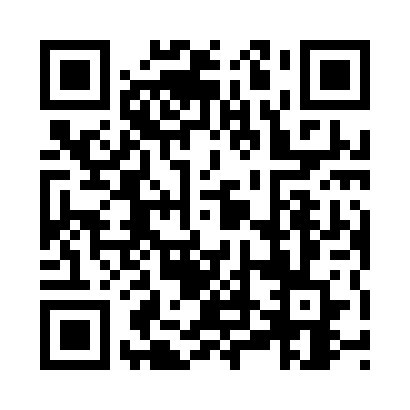 Prayer times for Rensselaer, Missouri, USAMon 1 Jul 2024 - Wed 31 Jul 2024High Latitude Method: Angle Based RulePrayer Calculation Method: Islamic Society of North AmericaAsar Calculation Method: ShafiPrayer times provided by https://www.salahtimes.comDateDayFajrSunriseDhuhrAsrMaghribIsha1Mon4:065:421:105:088:3810:142Tue4:075:431:105:088:3810:133Wed4:085:441:115:088:3710:134Thu4:095:441:115:088:3710:135Fri4:095:451:115:088:3710:126Sat4:105:451:115:088:3710:127Sun4:115:461:115:098:3610:118Mon4:125:471:115:098:3610:109Tue4:135:471:125:098:3610:1010Wed4:145:481:125:098:3510:0911Thu4:155:491:125:098:3510:0812Fri4:165:491:125:098:3410:0813Sat4:175:501:125:098:3410:0714Sun4:185:511:125:098:3310:0615Mon4:195:511:125:098:3310:0516Tue4:205:521:125:098:3210:0417Wed4:215:531:125:098:3110:0318Thu4:225:541:135:088:3110:0219Fri4:235:551:135:088:3010:0120Sat4:255:551:135:088:2910:0021Sun4:265:561:135:088:299:5922Mon4:275:571:135:088:289:5823Tue4:285:581:135:088:279:5724Wed4:295:591:135:088:269:5525Thu4:316:001:135:078:259:5426Fri4:326:011:135:078:249:5327Sat4:336:011:135:078:249:5228Sun4:346:021:135:078:239:5029Mon4:366:031:135:068:229:4930Tue4:376:041:135:068:219:4831Wed4:386:051:135:068:209:46